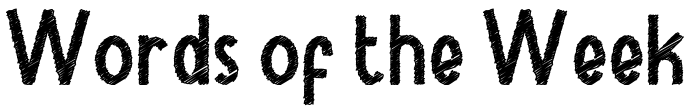 ReceptionAutumn 1 Week 3To support your child with their word reading, each week we will be sending home a list of the focus sounds/words that your child has been learning in school in addition to their reading books. Please spend time practising these sounds/words at home.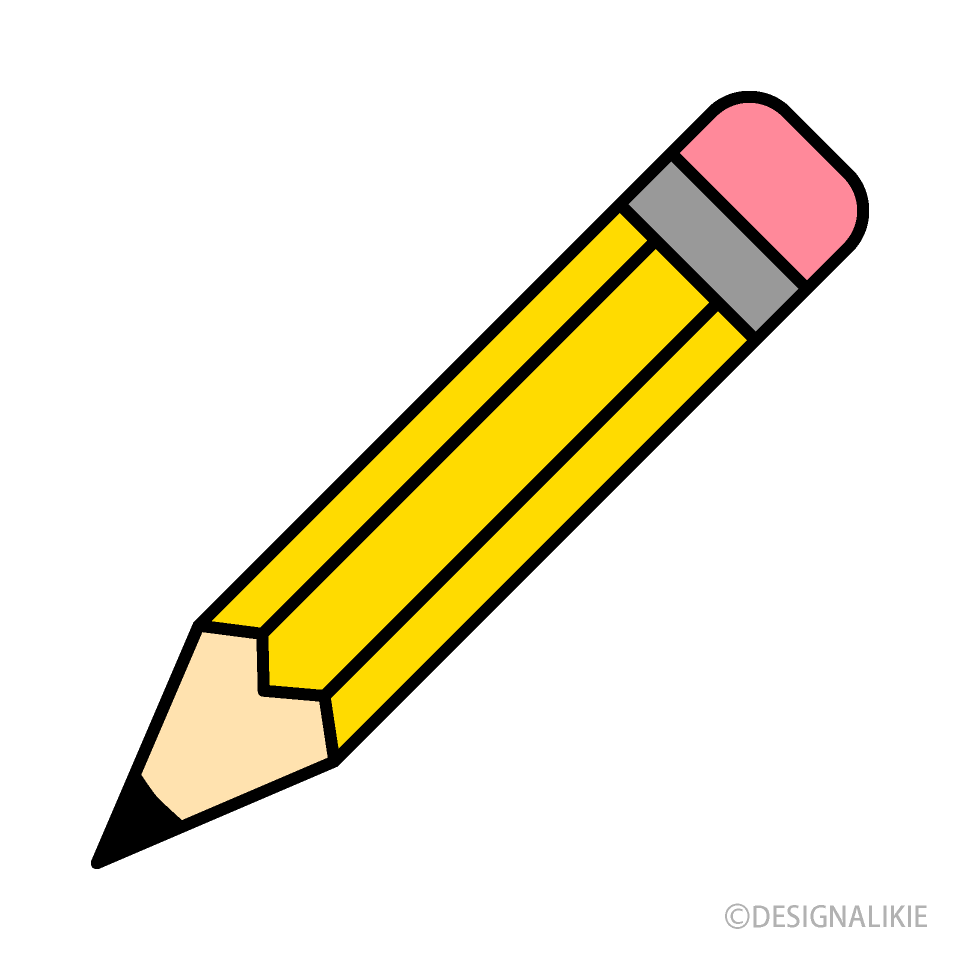 To support your child with their word reading, each week we will be sending home a list of the focus sounds/words that your child has been learning in school in addition to their reading books. Please spend time practising these sounds/words at home.To support your child with their word reading, each week we will be sending home a list of the focus sounds/words that your child has been learning in school in addition to their reading books. Please spend time practising these sounds/words at home.We have learnt the sounds:g  o  c  kWrite - Practise your letter formation: g g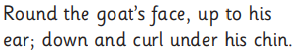 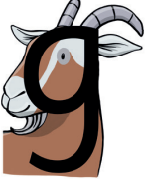   o o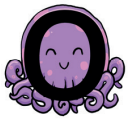 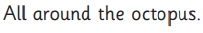    c c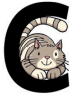 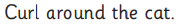  k k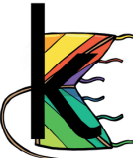 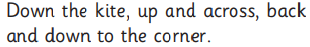 Write - Practise your letter formation: g g  o o   c c k kWe have learnt to blend the words:manmatsadpindigdogpotnodcoggotkidWrite - Practise your letter formation: g g  o o   c c k kWrite - Practise your letter formation: g g  o o   c c k kWe learnt the tricky word: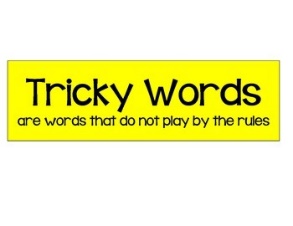 isWrite - Practise your letter formation: g g  o o   c c k kWrite - Practise your letter formation: g g  o o   c c k kScan this code using a phone or IPad to watch helpful videos and find downloadable resources linked to the sounds.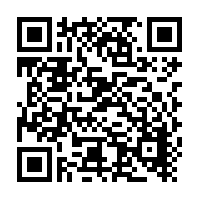 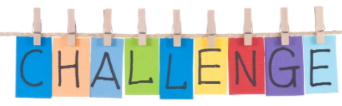 Ask a grown up to read out each of the words to you. Can you hear the sounds and write them to spell each word?Ask a grown up to read out each of the words to you. Can you hear the sounds and write them to spell each word?